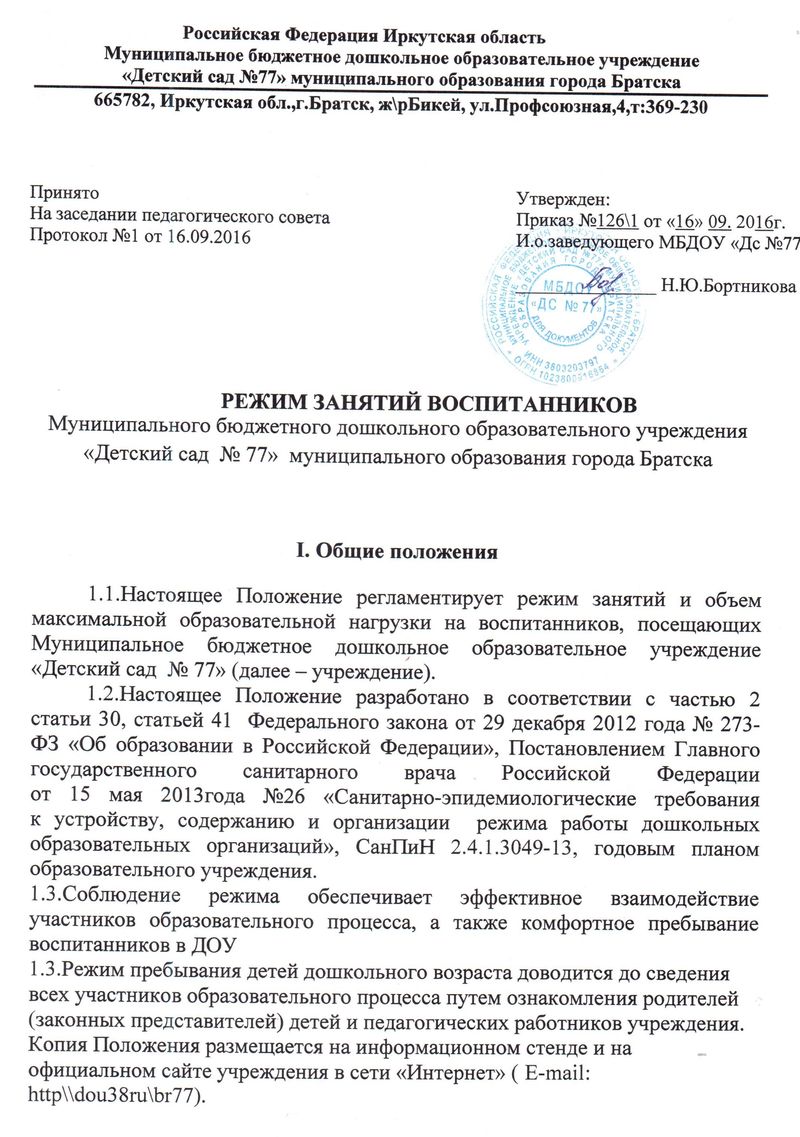 2.Организация режима пребывания детей в образовательномучреждении.   Режим работы ДОУ рассчитан на 12-ти часовое пребываниевоспитанников с 7.00 до 19.00; суббота, воскресенье, праздничные дни-выходные.     Режим дня соответствует возрастным особенностям детей и способствуетих гармоничному развитию. Максимальная продолжительностьнепрерывного бодрствования детей 3-8 лет составляет 5,5-6 часов, до 3 лет- всоответствии с медицинскими рекомендациями.     Рекомендуемая продолжительность ежедневных прогулок составляет 3-4часа. Продолжительность прогулки определяется дошкольнымобразовательным учреждением в зависимости от климатических условий.     При температуре воздуха ниже минус 15 С и скорости ветра более 7 м\спродолжительность прогулки рекомендуется сокращать.    Рекомендуется организовывать прогулки 2 раза в день: в первую половинудня и во вторую половину дня- после дневного сна или перед уходом детейдомой         Общая продолжительность суточного сна для детей дошкольного возраста: 2- 2,5 часа, для детей от 1,5 до 3 лет - не менее 3 часов.     На самостоятельную деятельность детей 3 - 7 лет (игры, подготовка кобразовательной деятельности, личная гигиена) в режиме дня должноотводиться не менее 3 - 4 часов.      Режим занятий осуществляется на основе расписания детских видовдеятельности в каждой возрастной группе (непрерывно-образовательнаядеятельность- далее НОД). Расписание детских видов деятельности натекущий учебный год является неотъемлемой частью режима занятийвоспитанников    Продолжительность непрерывной непосредственно образовательнойдеятельности :-для детей от 3 до 4-х лет - не более 15 минут,-для детей от 4-х до 5-ти лет - не более 20 минут,-для детей от 5 до 6-ти лет - не более 25 минут,-для детей от 6-ти до 7-ми лет - не более 30 минут.     Максимально допустимый объем образовательной нагрузки в первойполовине дня не превышает- в младшей группе- 30 минут- в средней группе - 40 минут- в старшей группе - 45 минут- в подготовительной - 1,5 часа      В середине времени, отведенного на непрерывную образовательнуюдеятельность, проводят физкультурные минутки. Перерывы междупериодами непрерывной образовательной деятельности не менее 10 минут.     Образовательная деятельность с детьми старшего дошкольного возрастаможет осуществляться во второй половине дня после дневного сна. Еепродолжительность должна составлять не более 25 - 30 минут в день     В раннем возрасте непрерывная НОД проводится по подгруппам вгрупповых помещениях.     В группах дошкольного возраста общеразвивающей направленностиНОД проводится в групповых помещениях. НОД по музыкальной деятельности проводится музыкальным руководителем со всей группой 2 раза в неделю.     НОД по физическому развитию для детей в возрасте от 3 до 7 леторганизуются не менее 3-х раз в неделю. НОД по физическому развитиюосуществляют воспитатели в группах раннего, дошкольного возраста вфизкультурном зале.      Один раз в неделю для детей 5-7 лет организовываются занятия пофизическому развитию детей на открытом воздухе. Их проводят только приотсутствии у детей медицинских противопоказаний и наличии у детейспортивной одежды, соответствующей погодным условиям.     Работа по физическому развитию проводится с учетом здоровья детей припостоянном контроле со стороны медицинских работников.     Учебный год продолжается с 1 сентября по 31 мая текущего учебногогода.      Летне-оздоровительная работа продолжается с 1 июня по 31 августатекущего года. В летний период непосредственно образовательнаядеятельность не проводится.      Рекомендуются проведение музыкальной и двигательной деятельности,спортивные и подвижные игры, музыкальные и спортивные праздники,развлечения, экскурсии и т.д., увеличивается продолжительность прогулок.       Администрация дошкольного образовательного учреждения, воспитатели несут ответственность за реализацию в полном объеме реализуемой основной образовательной программы.Согласовано с Советом родителей ДОУ, протокол №1 от 05.09.2016г